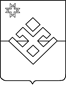   РАСПОРЯЖЕНИЕ                  Главы  муниципального образования «Уромское»        от 21  мая  2021 года                     с.Уром                                          № 7-рО созыве  внеочередной сессииСовета депутатов муниципальногообразования «Уромское»    В соответствии с Федеральным Законом от 06 октября 2003 года «Обобщих принципах организации местного самоуправления в Российской Федерации « и на основании пункта 2.2 статьи 15 Устава муниципального образования «Уромское» от 30 ноября 2005 года, руководствуясь статьей 9 Регламента сельского Совета депутатов муниципального образования «Уромское» от 28.08.2017 года № 8-3-38:1.Созвать внеочередную  тридцать третью сессию Совета депутатов муниципального образования «Уромское» четвертого  созыва  27  мая  2021 года в 14-00 часов в кабинете главы муниципального образования «Уромское».Предложить  следующий проект  повестки  дня сессии:О внесении изменений в решение Совета депутатов муниципального образования «Уромское» от 23 декабря 2020 года №31-4-149 «О бюджете муниципального образования «Уромское»  на 2021 год и на плановый период 2022 и 2023годов»О снятии дисциплинарного взыскания-замечание с Главы муниципального образования «Уромское»О предоставлении ежегодного основного оплачиваемого отпуска Главе муниципального образования «Уромское».Глава муниципального образования «Уромское»                      П.Н.Коровин